湖南省体育局2018年考试录用公务员拟录用人员名单公示湖南省人力资源和社会保障厅　发布时间：2018-09-10　　根据《湖南省2018年考试录用公务员公告》及有关规定，经报名、笔试、资格审查、面试、体检、考察等程序，确定刘昱同志为2018年湖南省体育局考试录用公务员拟录用人选，现予以公示。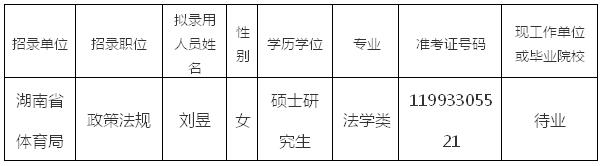 　　公示时间：2018年9月10日至9月16日　　　　如有异议，请及时实名反映。　　　　联系电话：　　　　0731-82217349（省公务员局考试录用与职位管理处）　    　0731-84510764（省体育局人事教育处）　　  湖南省体育局 　　　　                        2018年9月10日 